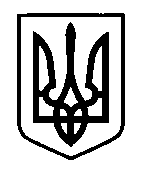 УКРАЇНАПрилуцька міська радаЧернігівська областьУправління освіти Про проведення "Тижня знань з основ безпеки життєдіяльності" в закладах загальної середньої та дошкільної освітиВідповідно до спільної вказівки ДСНС України в Чернігівській області  від 09.10.2017 р. № 39/1-05/5621 та  управління освіти і науки Чернігівської облдержадміністрації від 06.10.2017 р. №03/1-08/3748 "Про проведення Тижня знань з основ безпеки життєдіяльності"  та з метою проведення роз'яснювальних заходів серед дітей щодо дотримання ними правил безпечної поведінки та набуття навичок дій в разі виникнення надзвичайних ситуацій різного характеруНАКАЗУЮ:Провести в ЗДО та ЗЗСО "Тиждень знань з основ безпеки життєдіяльності" з 30 жовтня по 03 листопада 2017 року.Керівникам ЗДО та ЗЗСО:2.1. Організувати проведення в навчальних закладах:відкритих уроків з питань безпеки життєдіяльності та профілактики травматизму невиробничого характеру із залученням фахівців підрозділів Управління ДСНС;загальних батьківських зборів з тематики запобігання дитячому невиробничому травматизму із залученням фахівців підрозділів Управління ДСНС ;дитячих конкурсів, вікторин на знання правил безпечної поведінки та профілактики невиробничого травматизму;відпрацювання з дітьми практичних дій в умовах виникнення надзвичайних ситуацій та щодо надання першої медичної допомоги травмованим і потерпілим.2.2 Оновити існуючі інформаційно-довідкові стенди, куточки з наочними матеріалами з питань безпеки життєдіяльності (за потребою).2.3 Організувати відвідування дітьми пожежно-рятувального підрозділу Управління ДСНС в м. Прилуки. 2.4. Організувати висвітлення в ЗМІ ходу проведення “Тижня знань з основ безпеки життєдіяльності”.2.5. При проведенні "Тижня знань з основ безпеки життєдіяльності" використовувати інформаційний матеріал, який викладений в додатках 1-3.3. Інформацію про виконання заходів подати до 06 листопада 2017 року в управління освіти (Гуляєва Т.М.) відповідно до додатку 4 в письмовому варіанті (prilosvita@ukr.net) з долученням кольорових фотокарток (в електронному вигляді)  з відображенням кожного зазначеного заходу в, вказавши навчальний заклад, тематику події.Контроль за виконанням даного наказу залишаю за собою.Начальник управління освіти							С.М. ВОВК									Додаток 1									до наказу управління освіти									від 17.10.2017 р.  №340Звернення до батьків	Щорічно на Чернігівщині виникають пожежі, надзвичайні події, внаслідок яких діти отримують різноманітні травми, або ще гірше - втрачають життя.  У осінньо-зимовий період основними причинами дитячого травматизму й трагічних наслідків є гра з вогнем чи піротехнічними виробами, самовільне користування печами, газовими або електричними приладами, порушення правил перебування на льоду водойм, недотримання заходів безпеки в разі виявлення боєприпасів або інших підозрілих предметів. Часто біда трапляється коли діти залишаються без належного нагляду дорослих і в пошуках розваги вигадують небезпечні ігри.Це вказує на те, що підростаючому поколінню необхідно роз’яснювати до яких тяжких наслідків призводить порушення заходів безпеки та, як себе поводити, щоб уникнути лиха. Незнання елементарних правил безпеки - першопричини сумних та трагічних наслідків. 	Шановні батьки!Управління ДСНС України та Управління освіти і науки облдержадміністрації звертаються до Вас з проханням не залишати дітей без відповідного нагляду та частіше контролювати їхні розваги. Виховуйте у дітей навички культури безпечної поведінки, демонструючи на власному прикладі обережність у поводженні з вогнем, правила поведінки на водоймах, під час користування пічним опаленням, електричними та газовими приладами, піротехнікою тощо. Періодично виділяйте декілька хвилин для відвертої розмови з дітьми, адже потім цей час вимірюватиметься ціною життя. Пам’ятайте, що безпека Ваших дітей залежить, насамперед, від Вас самих!									Додаток 2									до наказу управління освіти									від 17.10.2017 р.  №340Тематичний планпроведення "Тижня знань з основ безпеки життєдіяльності"Заходи пожежної безпеки під час користування пічним опаленням, обігрівачами, побутовими газовими та електричними приладами; дії під час виникнення пожежі у помешканні. Небезпека отруєння продуктами горіння; основні правила безпеки взимку. Небезпека перебування на  льоду водойм.  Переохолодження організму. Ожеледиця;дії у разі загрози та виникнення вибухів, у тому числі тих, що виникли внаслідок терористичної діяльності;як поводитися при виявленні вибухонебезпечних або інших підозрілих предметів;Новорічні та Різдвяні свята. Небезпека піротехнічних виробів.Підбір матеріалів і форма навчання повинні відповідати віковим групам дітей: 1 - 4 класи, 5-7 класи, 8-11 класи.Для повного і кращого засвоєння матеріалу необхідно користуватися наочними посібниками: схемами, плакатами, макетами.Необхідно приділити увагу практичним питанням навчання дітей правильному поводженню в різних життєвих ситуаціях.									Додаток 3									до наказу управління освіти									від 17.10.2017 р.  №340Тематичний матеріал для проведення"Тижня знань з основ безпеки життєдіяльності"1. Заходи пожежної безпеки.В Україні щорічно виникає близько 45 тисяч пожеж, внаслідок яких гине понад 3,5 тисячі людей, серед них більше 100 дітей, ще близько 1500 громадян отримують травми. Вогнем знищуються десятки тисяч будівель, понад 1000 одиниць техніки, гине більше 1000 голів худоби. Основна кількість пожеж (80%) - виникає в житловому секторі громадян.Головними причинами пожеж є:  необережне поводження з вогнем; порушення правил монтажу та експлуатації електричного обладнання; порушення правил монтажу та експлуатації приладів опалення; порушення правил користування газовими та гасовими приладами; дитячі пустощі з вогнем (щороку виникає близько 2,5 тисяч пожеж).Найчастіше пожежі виникають від необережного поводження з вогнем, в тому числі при палінні. Тож з вогнем треба поводитися дуже обережно. Він завжди повинен перебувати під контролем. Також не можна запалювати вогнища у полі, в лісі, поблизу торфовищ. Недопустимо дітям самостійно запалювати газові прилади, вмикати електрообігрівачі, праски, телевізори. Дуже небезпечно запалювати речовини, які легко займаються. Пожежа може виникнути і від розпаленого поблизу будівлі вогнища. Під впливом вітру вогонь або іскри можуть потрапити на споруди, автотранспорт тощо. Тому розводити вогнища дозволяється в безвітряну погоду на відстані 30 метрів від будівель під постійним наглядом.Сірники в руках дитини найчастіше створюють безпосередню загрозу виникнення пожеж. В жодному разі не можна бавитися з сірниками, підпалювати ними сміття, сухе листя, папір, запалювати сірники та розкидати їх. Сірник може призвести до опіку. Були випадки, коли іскри від нього потрапляли в очі дитини, призводили до вибухів парів легкозаймистих рідин.Сьогодні майже у всіх торгівельних закладах є в продажу запальнички. Вони не менш небезпечні, ніж сірники. Час їх горіння триваліший, ніж у сірника, тож часто діти користуються ними під час відвідування темних підвалів, горищ, комор, зазвичай без дозволу дорослих - а це дуже небезпечно. Якщо вже виникла необхідність освітити приміщення (у випадках тимчасового відключення електроенергії), доцільніше використовувати електричні ліхтарики, які відносяться до безпечних освітлювальних засобів.Не менш пожежонебезпечними є свічки. Користуватися ними можуть лише дорослі. Але діти повинні знати, що свічка встановлюється тільки на надійний підсвічник з неспалимого матеріалу та подалі від штор, меблів й інших горючих матеріалів. Свічками, так само як і сірниками та запальничками, бавитися не можна.Розповсюдженою причиною пожеж є порушення правил безпеки при користуванні електроприладами. При користуванні ними потрібно запам'ятати, що ЗАБОРОНЯЄТЬСЯ: включати в одну розетку декілька побутових приладів; обгортати електричну лампочку тканиною чи папером; залишати електроприлади ввімкненими без нагляду; застосовувати саморобні обігрівачі; користуватися пошкодженою електропроводкою, розетками, вимикачами; використовувати замість запобіжників заводського виготовлення саморобні (жучки); встановлювати електронагрівальні прилади на горючі основи.Щоб уникнути пошкодження електропроводки та уникнути виникнення коротких замикань, забороняється: вішати на проводку різноманітні речі, закріпляти за газові труби та батареї;допускати доторкання електропроводки з телефонними проводами, вітками дерев та дахами будинків; використовувати для електромережі телефонні чи радіо дроти.Всім мешканцям, як багатоповерхових, так і приватних будинків, потрібно завжди пам'ятати, що недотримання правил пожежної безпеки при експлуатації електрообладнання може обернутися пожежею. Тому користуватися ними необхідно уважно і обережно. Електронагрівальні прилади повинні вмикатися в електромережу за допомогою справних штепсельних з'єднань та розеток заводського виконання, без пошкоджень. Не можна встановлювати електронагрівальні  прилади в  безпосередній близькості від горючих предметів, виготовляти та використовувати саморобні нагрівальні прилади. Електронагрівальні прилади (праски, чайники, плитки) слід встановлювати на негорючих підставках, а при виході з дому обов'язково виключати. Забороняється перевантажувати електромережу одночасним включенням великої кількості електроприладів в одну розетку. В жодному разі не можна встановлювати ввімкнені праски "підошвою" на спалимі матеріали. Якщо електроприлад іскрить, його потрібно негайно вимкнути з електромережі. Не можна накривати електронагрівальні прилади, що працюють, папером, тканиною або іншими легкозаймистими матеріалами, сушити на них одяг, взуття тощо. Пожежну небезпеку створюють телевізори. Їх не можна ставити в меблеві стінки, накривати корпус тканиною. У всіх цих випадках порушується вентиляція в середині апарата, що може призвести до його перегріву та пожежі. Якщо на екрані зникло зображення, або почалося миготіння чи з'явився надмірний шум, апарат слід негайно вимкнути з електромережі.  При експлуатації телевізорів потрібно дотримуватись наступних правил:- допускається застосовувати тільки стандартні запобіжники, які передбачені заводом-виготовлювачем;	- розетка підключення вилки живлення повинна знаходитись в доступному місці для швидкого відключення телевізора від електромережі;обов'язково вимикати вилку шнура живлення з розетки, якщо телевізор вимкнений;	- якщо органи керування пошкоджені чи телевізор не справний (нема зображення, гул, запах горілим), необхідно негайно вимкнути телевізор з електромережі висунувши вилку з розетки, визвати спеціаліста, та до його приходу не вмикати самим телевізор.Забороняється :встановлювати телевізор поблизу легкозаймистих та горючих предметів та в меблеву стінку, де внаслідок недостатнього доступу повітря телевізор погано охолоджується;закривати вентиляційні отвори в задній кришці корпуса телевізора;залишати включений телевізор без нагляду;дозволяти дітям дивитися телевізор у відсутності дорослих. У випадку загоряння електропобутових приладів необхідно :	- знеструмити електроприлад (вийняти вилку з розетки, а якщо доступ до неї неможливий, вимкнути автомат чи викрутити пробку в електролічильнику), викликати пожежно-рятувальну службу за номером 101;	- якщо горіння після знеструмлення не перестало, загасити вогонь підручними засобами, якщо це телевізор - накрити  покривалом;	- щоб уникнути отруєння продуктами горіння, негайно вивести з приміщення людей, не зайнятих гасінням пожежі, в першу чергу дітей.після ліквідації загоряння провітрити кімнату.Часто виникають пожежі від порушення правил пожежної безпеки при експлуатації побутових газових приладів. Основна причина цих пожеж - витікання газу внаслідок порушення герметичності трубопроводів, з'єднувальних вузлів та через горілки газових плит. Природний та скраплений балонний гази (пропан - бутанова суміш), можуть утворювати з повітрям вибухонебезпечні суміші. Тому при наявності запаху газу в приміщенні забороняється запалювати сірники, запальнички, вмикати електричні прилади, заходити в приміщення з цигаркою - все це може послужити причиною вибуху. Якщо витікання газу виникло з відкритого крану, то його необхідно закрити і провітрити приміщення. У випадку витікання газу в результаті пошкодження газової мережі чи приладів - користування ними потрібно призупинити і негайно викликати  газове господарство.  Категорично забороняється користуватися  відкритим вогнем для виявлення витікання газу з трубопроводів, балонів. Для цього застосовують мильний розчин. Забороняється включати та користуватись газовими приладами дітям. При користуванні газовими колонками та газифікованими печами, забороняється користування ними при недостатній тязі в димарі. Недопустимо самостійно ремонтувати газові плити, колонки, трубопроводи, встановлювати балони ближче 1 м від опалювальних печей, підігрівати балони та зберігати їх в підвальних приміщеннях.Як уникнути ураження електричним струмом.Для профілактики уражень електричним струмом виконують наступні поради:- ніколи не використовуйте електричні прилади поблизу води;	- зношені електричні шнури слід відремонтувати або викинути;	- якщо у домівці є маленькі діти - надійно закривайте від них електророзетки.Дітям не можна користуватися, а також доглядати за розтопленими печами та працюючими опалювальними котлами. Категорично забороняється використовувати для розпалювання печей гас, бензин та інші легкозаймисті рідини, користуватися печами з несправними топковими дверцятами, при відсутності тяги в димарі чи наявності в ньому отворів, прорізів, тріщин та ін. Забороняється сушити на печах та біля них одяг, взуття, дрова. Небезпечно гратися біля печі, відчиняти дверцята грубки. Дерев'яну підлогу під топковим отвором слід захищати від займання металевим листом розміром 50 на 70 см.2. Дії під час виникнення пожежі у помешканні. Небезпека отруєння чадним газом.Дії при виникненні пожежі:	- негайно повідомити пожежно-рятувальну службу за номером 101, назвати точну адресу пожежі, кількість поверхів будівлі, місце виникнення загоряння, обстановку на пожежі, наявність людей та повідомити своє прізвище;		- прийняти заходи (по можливості) по евакуації людей, гасінні пожежі і збереження матеріальних цінностей;приступити до гасіння пожежі всіма підручними засобами пожежогасіння;забезпечити зустріч пожежно-рятувальних підрозділів.До підручних засобів пожежогасіння відносяться: вода, пісок, кошма (щільна тканина для ізоляції джерела горіння від повітря), вогнегасники.Пам'ятайте, що під час пожежі виділяється велика кількість токсичних продуктів горіння, вдихання яких може призвести до отруєння, а в деяких випадках і до загибелі людини. При пожежі дим та продукти горіння підіймаються в гору, а з низу йде приплив свіжого повітря, тому необхідно пригинатися ближче до підлоги. Для того, щоб вийти з задимленого приміщення - застосовують зволожену хустку або марлю.Якщо на людині загорівся одяг, перша допомога повинна бути направлена на припинення впливу високої температури на потерпілого. Вертикальне положення тіла сприяє розповсюдженню опіків на обличчя, загорянню волосся та ураженню органів дихання. Тому потерпілого кладуть в горизонтальне положення та швидко гасять одяг, що горить, будь яким способом: накривають покривалом, заливають водою, засипають піском.Якщо погасити пожежу до прибуття пожежно-рятувальних підрозділів  неможливо, необхідно з іншими мешканцями будинку, не створюючи паніки, вийти на вулицю, використовуючи для цього сходові марші або пожежні драбини між балконами. Під час переходів через задимлені ділянки затримуйте дихання. Варто 2-3 рази вдихнути дим і ви можете знепритомніти, що призведе до вашої загибелі. Категорично забороняється використовувати для евакуації ліфти.Якщо пожежа виникла в сусідній квартирі і через сильний дим і вогонь неможливо вибратися назовні, залишайтеся у своїй квартирі. Зачинені та добре ущільнені двері надійно захистять вас від небезпечної температури і диму.В разі загоряння дверей вашої квартири поливайте їх зсередини водою. Щоб уникнути отруєння продуктами горіння, позакривайте щілини у дверях та вентиляційні отвори мокрими ковдрами, рушниками тощо. Якщо дим проникне у квартиру - лягайте на підлогу, там завжди є свіже повітря.3. Основні правила безпеки взимку.  Небезпека перебування на  льоду водойм. Переохолодження організму. Ожеледиця.Для зимового відпочинку слід правильно підбирати одяг та взуття. Одяг повинен бути легким, зручним та багатошаровим. Повітряні прошарки захистять від вітру та збережуть тепло тіла. Якщо взуття тісне, можна обморозити ноги, коли ж занадто просторе - натерти їх. На прогулянку слід вдягти вовняні шкарпетки. Синтетичні гріють гірше і натирають шкіру.Чимало радості приносить катання на ковзанах. Щоб уникнути травми, слід бути обачливими. З перших кроків на льоду треба навчитись правильно падати: на бік, пригинаючи голову до грудей, або вперед - "рибкою" - прослизнути по льоду на животі, витягнувши руки. Не можна опиратися на руки, щоб їх не зламати. Можна падати в найближчу кучугуру снігу.Потрібно виконувати визначені правила поведінки на льоду:падати правильно (на бік чи "рибкою"), при падінні не триматися за людей;не сідати на лід, сніг, відпочивати тільки на лавках;не ходити на катку в мокрому одязі.Якщо немає поблизу катка, часто місцем для катання на ковзанах обирають кригу водоймища. Але при цьому слід дотримуватись правил безпеки:ніколи не кататись одному, а тільки гуртом. Якщо хто-небудь провалиться у воду, буде кому надати допомогу;не кататись на тонкій кризі (крига темного кольору).Безпечною є крига товщиною від 7 до 20 см (зеленуватий відтінок).Маючи на увазі, що структура, міцність і товща льоду змінюються на протязі зими і ранньої весни, дітям не рекомендується ходити на водойми - це небезпечно для життя. Лід стає міцним тільки після того, як встановляться безперервні морозні дні, але навіть при короткочасній відлизі, він втрачає цю якість.Під дією сонця лід стає пористим і буде слабким, не дивлячись на те, що він зберігає достатню товщу.Навіть взимку є небезпека провалитися під лід, тому що:лід може бути неміцним біля стоку води;тонкий або крихкий лід поблизу кущів, очерету, під товстим прошарком снігу;тонкий лід і там, де б'ють джерела, де швидкий плин або струмок впадає у річку;особливо обережно слід спускатися з берега: лід може не щільно з'єднуватися із сушею, можливі тріщини, під льодом може бути повітря.В силу зміни погодних умов (відлиги, різкої зміни напрямку вітру) може статись відрив криги. В такому випадку не можна панікувати. Для збереження рівноваги необхідно присісти, не наближатися до краю криги і кликати на допомогу. Ні в якому разі не можна перестрибувати з однієї криги на іншу.Необізнаність населення про загрозу для життя при виході на лід, відсутність знань заходів допомоги потерпілими, а інколи й особиста необачність, призводять до трагічних наслідків. 	Що треба робити, якщо Ви провалилися під лід?розставити руки в боки по кромці льоду, щоб утриматись на поверхні і не піти під лід;кликати на допомогу;старатися зберігати спокій, не борсатися у воді;стараючись не обламати лід, без різких рухів потрібно спробувати вибратися із води, повзучи грудьми та почергово витягуючи на поверхню ноги;вибравшись із пролому, потрібно відкотитися, а потім повзти в той бік, звідкіля прийшли (де міцність льоду перевірена). Не дивлячись на те, що сирість і холод штовхають бігти і зігрітися, треба бути обережним до самого берега. Якщо на ваших очах провалилася під лід людина, негайно гукніть їй, що поспішаєте на допомогу. Все вирішує час: льодяна вода дуже швидко викликає переохолодження організму .Надаючи допомогу, дотримуйтесь таких правил:не можна підбігати до товариша, який провалився у воду;до нього потрібно наближатися повзком, використовуючи для зміцнення продовгуваті предмети (лижі, лижні палки, дошки), штовхаючи їх перед собою;до самого краю пролому підповзати не можна, бо у воді опинитеся удвох; пасок, шарф, всяка дошка або палка, санки, лижі можуть врятувати людину.	Наблизившись на максимально можливу відстань (не менше 3-4 м), кинь своєму товаришу мотузку, шарф, палку, аби він ухопився. Подавши підручний засіб рятування потрібно витягнути друга на лід і повзком вибратись із небезпечної зони. Потім постраждалого необхідно сховати від вітру, зняти мокрий одяг, розтерти тіло (але ні в якому разі не снігом), по можливості, вдягнути сухі речі (можна дещо зняти з себе), доставити потерпілого в тепле місце і напоїти гарячим чаєм.На привалах, під час тривалого перебування в умовах низької температури, особливо у вітряну погоду, при недостатньо теплому одязі, відсутності укриття та засобів обігрівання може статися загальне охолодження організму.Переохолодження - досить велика небезпека, симптомами якої є сильне тремтіння, слабкість, сонливість, нечітка свідомість. Остуда говорить про бажання організму прикоротити обмін речовин та вироблення тепла, а більш енергійна робота нирок попереджує про необхідність сховатися від непогоди, розвести багаття та випити гарячого чаю. Якщо ви відчуваєте, що починаєте замерзати, необхідно зробити інтенсивні фізичні вправи: розмахування руками та ногами тощо. При першій можливості необхідно просушити одяг, шкарпетки. В мокрому одязі тіло втрачає тепло швидше, ніж у сухому.Причини переохолодження. Тепла кров при переохолодженні швидко надходить до поверхні рук, ніг і повертається холодною. Виникає озноб. Це намагання організму виробити додаткове тепло і прискорити рух крові. (Перша стадія замерзання).На другій стадії замерзання для компенсації тепловтрат; необхідно прийняти додаткові заходи по збільшенню швидкості руху крові: інтенсивний рух, колективна робота і т.д. Але не слід забувати, що в цьому випадку кров з поверхневих органів повертається надто холодною.Поки запас тепла у вас достатній, кров встигає нагрітись до нормальної
температури і повертається у кінцівки. Однак, при подальшому охолодженні, організм вже не може справитись із зігріванням крові і тоді вмикається інший механізм - відключення (значне зменшення притоку крові до кінцівок). Кров зосереджується в "малому" крузі кровообігу (мозок, легені, серце, печінка).Пам'ятайте: на холоді до 70% тепла з тіла людини випаровується через
голову. Саме тут максимальні втрати. То ж щоб не мерзли ноги слід утеплювати
голову. В протилежному випадку наступає третя стадія замерзання. Людина
перестає тремтіти, їй стає "добре", "тепло", приємно наморочиться голова, виникає бажання лягти і відпочити. Якщо таку людину заставляти рухатись або тормошити, то результат може бути трагічним - холодна кров з кінцівок підступить до серця, легень, мозку.Майте на увазі: потерпілого, який перестав тремтіти, ні в якому разі не
можна розтирати і заставляти рухатись, так як першим ефектом цих дій буде
надходження холодної крові від периферії до центральної зони і подальше падіння температури, охолодження мозку, серця. В результаті наступає так звана "смерть при рятуванні", випадки обмороження окремих частин тіла. Навіть за нульової температури при сирій погоді можна відморозити пальці на ногах, коли взуття тісне. За нижчих температур нерідко відморожують ніс, вуха, щоки, шию. Спершу в обмороженому місці з'являється відчуття холоду, затим поколювання, біль, а згодом втрачається чутливість. Шкіра на обмороженому місці набуває білуватого кольору. Якщо вчасно не зарадити обмороженню, то після прихованого періоду настає другий - омертвіння тканини.Перша допомога полягає в тому, щоб якомога швидше відновити кровообіг на ураженій частині тіла. Це місце обережно оголюють, аби не пошкодити примерзлу до одягу чи взуття шкіру, і занурюють у теплу воду (+18- +200С), одночасно проводячи легкий масаж. Поступово, протягом 20-30 хв. температуру води піднімають до +37ОС. Повністю відігрівшись, шкіра стає яскраво-рожевою, людина відчуває біль. Та цього болю лякатися не слід, він свідчить про те, що відновилася чутливість шкіри.Після цього обморожену частину тіла обережно просушують м'яким рушником, протирають спиртом, накладають суху пов'язку, тепло закутують. Щоки, ніс, вуха можна зігрівати прямо й на вулиці, несильно розтираючи їх коловими рухами, та все ж краще зайти до теплого приміщення.Надаючи першу допомогу, треба попросити потерпілого, щоб він ворушив пальцями на ушкодженій руці або нозі. Це пришвидшує відновлення кровообігу. Зробивши усе необхідне, людину слід напоїти гарячим чаєм, зігріти, тепло укутавши або обклавши грілками. Не можна розтирати обморожені частини тіла снігом - це лише пошкоджує шкіру, сприяє занесенню інфекції.Не слід також опускати обморожені руки або ноги в холодну воду, зігрівати їх біля вогнища, на гарячій печі. Не слід забувати й інше: обморожені місця довго будуть чутливими до холоду й можуть повторно обморожуватись навіть через кілька років. Тому надійно захищайте їх від переохолодження.Багато людей вважає, що є мазі, які попереджують обмороження - наприклад, гусячий жир. Це помилка - жири сприяють переохолодженню шкіри.Ожеледиця. Щорічно реєструється сумна статистика травмувань, пов'язаних з ожеледдю: за небезпечний сезон лікарі надають допомогу тисячам громадян, які постраждали на льоду. Як можна зменшити ризик травм у ожеледицю.ходіть не поспішаючи, ноги злегка розслабте в колінах, а ступайте на всю підошву. Руки повинні бути не зайняті торбами. Пам'ятайте, що поспіх збільшує небезпеку слизоти, тому виходьте із будинку не поспішаючи;при порушенні рівноваги - швидко присядьте, це найбільш реальний шанс утриматися на ногах;падайте в ожеледицю з мінімальним збитком для свого здоров'я. Відразу присядьте, щоб знизити висоту. У момент падіння стисніться, напружте м'язи, а доторкнувшись до землі, обов'язково перекотіться - удар, спрямований на вас, розтягнеться і витратить свою силу при обертанні;не тримайте руки в кишенях - це збільшує можливість не тільки падіння, але і більш важких травм, особливо переломів;обходьте металеві кришки люків. Як правило, вони покриті льодом. Крім того, вони можуть бути погано закріплені і перевертатися, що додає травмувань;не прогулюйтеся з самого краю проїжджої частини дороги. Це небезпечно завжди, а на слизьких дорогах особливо. Можна впасти та вилетіти на дорогу, а автомобіль може виїхати на тротуар;не перебігайте проїжджу частину дороги під час снігопаду та у ожеледицю. Пам'ятайте, що у ожеледицю значно збільшується гальмовий шлях машини і падіння перед автомобілем, що рухається, приводить як мінімум до каліцтв, а можливо і до загибелі;небезпечні прогулянки в ожеледицю в нетверезому стані. У стані сп'яніння травми частіше всього важкі, всупереч переконанню, що п'яний падає завжди вдало. У стані сп'яніння люди не так чутливі до болю і при наявності травми своєчасно не звертаються до лікаря, що завдає згодом додаткові проблеми та неприємності;якщо ви впали і через деякий час відчули біль в голові, нудоту, біль в суглобах, утворилися пухлини - терміново зверніться до лікаря в травмпункт, інакше можуть виникнути ускладнення з поганими наслідками;тримайтеся подалі від будинків - ближче до середини тротуару. Взимку, особливо в містах, дуже велику небезпеку являють собою бурульки. Найбільшу небезпеку бурульки становлять у період танення льоду та снігу;4. Дії у разі загрози та виникнення вибухів, 
у тому числі тих, що виникли внаслідок терористичної діяльності.Виникнення надзвичайних ситуацій, спричинених вибухами, несе значну загрозу життю та здоров'ю людей, а також системам життєзабезпечення населення. Здебільшого причиною вибухів є порушення вимог безпеки під час поводження із легкозаймистими та вибуховими речовинами на об'єктах підвищеної небезпеки, в місцях з масовим перебуванням людей, адміністративних та житлових будинках тощо. У той же час існують загрози вибухів, спричинених терористичною діяльністю.  ЗАГРОЗА ВИБУХУЗапорукою запобігання вибухам є неухильне дотримання правил пожежної та техногенної безпеки, а також пильність та відповідальність людей. Однією із найпоширеніших причин вибухів є витік побутового газу у житлових і адміністративних будівлях. Ознакою загрози вибуху побутового газу є різкий запах деодоранту, який змішується з метаном (запах газу). Якщо ви відчули стійкий запах деодоранту необхідно: -  зберігати спокій; -  негайно вимкнути газові прилади; -  відкрити вікна та двері і провітрити приміщення; -  не курити та не користуватись електричними приладами; -  вийти з приміщення та зателефонувати до Служби газу (тел. 104); - якщо будинок багатоквартирний, повідомити інших мешканців та, не користуючись ліфтом, залишити будівлю; -  надайте допомогу в евакуації літнім та важкохворим людям; -  перевірте сусідні квартири на наявність у них дітей, які тимчасово залишились без нагляду дорослих, та повідомте про це представників Служби газу (правоохоронних органів, аварійно-рятувальних підрозділів); -  відійти на безпечну відстань від будинку (у разі можливості на відкритий майданчик або пустир) та чекати подальших інструкцій спеціалістів. Також причиною багатьох вибухів є боєприпаси, що залишилися з часів Великої Вітчизняної війни та сучасні боєприпаси (далі - вибухонебезпечні предмети). У разі виявлення вибухонебезпечних предметів або речей, що схожі на них, необхідно: -  негайно припинити всі роботи в районі виявлення вибухонебезпечного предмета; -  вивести (відвести) на максимальну відстань усіх людей (не менше 100 метрів), які знаходились поблизу, намагаючись рухатись назад по своїх слідах; -  позначити місце перебування предмета, а по можливості огородити його (для огорожі можна використовувати підручні матеріали: дошки, гілки, мотузки, шматки тканини тощо); -  негайно повідомити про знахідку в місцеві органи виконавчої влади, у пожежно-рятувальну службу та міліцію (повідомлення робити не поспішаючи, чітко, із зазначенням точної адреси (орієнтирів) місця знаходження вибухонебезпечного предмета); -  очікувати на безпечній відстані від місця знаходження вибухонебезпечного предмета або предмета схожого на нього, представників органів місцевої влади, пожежно-рятувальної служби, міліції, при цьому здійснити заходи щодо недопущення до небезпечної зони інших людей. Категорично забороняється: - курити та використовувати відкритий вогонь поблизу місця знаходження вибухонебезпечного предмета або предмета, схожого на нього; -  піднімати, витягувати з ґрунту, зрушувати з місця, кидати, ударяти і розбирати будь-які вибухонебезпечні предмети; -  приносити в місця перебування людей предмети, що схожі на вибухонебезпечні. Слід пам'ятати: -  при виявленні вибухонебезпечного предмета або предметів підозрілого характеру лише безумовне виконання заходів безпеки є гарантом того, що не станеться випадку каліцтва чи загибелі. Загроза терористичних атак. Найбільш вірогідними цілями терористичних атак є місця масового перебування людей та об'єкти підвищеної небезпеки, що внаслідок підриву призводить до значної кількості людських жертв і може створити додаткову загрозу населенню та територіям, внаслідок викиду у навколишнє середовище небезпечних речовин (хімічних, біологічних, радіоактивних). Типовою зброєю терористів є використання замаскованих вибухових пристроїв. Залежно від мети терористичного акту, такі пристрої, що споряджені годинниковим механізмом, можуть залишатись терористами у житлових будинках, навчальних закладах, установах і організаціях, підприємствах, громадському транспорті тощо. Завдяки пильності громадян можна запобігти численним жертвам від спрацювання вибухового пристрою. Терористи намагаються розмістити вибухові пристрої у найбільш уразливих місцях, де зможуть завдати найбільшої шкоди населенню. До таких місць, як правило, належать: -  автомобілі; -  входи, внутрішні двори, підсобні приміщення адміністративних і житлових будинків, складських приміщень; -  урни для сміття, інженерні комунікації в місцях масового перебування людей (фестивалі, ярмарки, базари, супермаркети, підземні переходи тощо); - громадський транспорт (тролейбуси, автобуси, трамваї, поїзди тощо); - об'єкти підвищеної небезпеки тощо. В окремих випадках вибуховий пристрій може бути замаскований у поштових посиланнях (посилки, конверти), букетах квітів, подарунках тощо. До ознак підозрілих предметів, що можуть бути вибуховими пристроями можна віднести: -  електропроводи, що виходять з невідомого предмета, антени, лампочки на його поверхні, хід годинника, що прослуховується; -  залишені предмети побутового призначення (валізи, сумки, гаманці, дитячі іграшки, ручні ліхтарики тощо); -  предмети, що знаходиться в не призначених для цього місцях (наприклад, велика дитяча іграшка біля вхідних дверей); -  предмети з прикріпленими до них мобільними телефонами, радіостанціями, акумуляторами. Слід пам'ятати: вибухова речовина може бути різноманітного виду та мати різні властивості, що, у свою чергу, надає можливість замаскувати вибуховий пристрій навіть у поштовому конверті. З метою попередження вибуху та з’ясування наявності вибухового пристрою необхідно: -  бути уважними, звертати увагу на покинуті речі (валізи, сумки, пакунки, парасольки тощо); - звернути увагу на ділянки свіжоскопаної землі, свіжопоштукатуреної або свіжопофарбованої стіни будівлі; -  не приймати від сторонніх осіб подарунків, квітів, поштових посилань; -  користуючись громадським транспортом, не погоджуватись на пропозиції супроводжувати речі невідомої особи (у тому числі провідників, стюардів, контролерів). При виявленні вибухового пристрою або підозрілої речі необхідно: -  зберігати спокій; - негайно повідомити про знахідку представників міліції, охорони, аварійно-рятувальних служб або зателефонувати за номерами 101, 102; -  не курити; -  не користуватись запальничками, іншими джерелами відкритого, а також предметами, що можуть його утворювати; -  не торкатись до підозрілої речі руками або іншими речами; -  у жодному разі не намагатися переміщувати вибуховий пристрій (підозрілий предмет) або змінювати його положення; -  залишити місце, де виявлено підозрілий предмет, при можливості організувати охорону на безпечній відстані, як зазначено нижче. У разі отримання повідомлення про евакуацію із будинку (зони ймовірної надзвичайної ситуації або проведення антитерористичної операції) необхідно зберігати спокій та чітко виконувати отримані інструкції. Якщо Ви знаходитесь у квартирі: -  візьміть з собою документи, гроші, цінності та, у разі необхідності, ліки; -  потрібно знеструмити квартиру та перекрити воду і газ; -  надайте допомогу в евакуації дітям, літнім і важкохворим людям; - перевірте сусідні квартири на наявність у них дітей, які на час оголошення евакуації залишились без нагляду дорослих, та повідомте про це представників правоохоронних органів чи аварійно-рятувальних підрозділів; -  обов'язково замкніть свою квартиру; -  залишайте будинок спокійно, не створюючи паніки. Якщо Ви знаходитесь на вулиці: -  уникайте великих скупчень людей; -  якщо Ви опинились у натовпі, не намагайтесь вийти з нього, рухайтесь у тому ж напрямку, що й натовп; -  руки зігніть у ліктях на рівні грудей та розсуньте їх, звільняючи від тиску грудну клітину; -  не тримайте руки у кишенях; - якщо натиск натовпу набрав загрозливого характеру, негайно покиньте будь-яку ношу та позбавтесь від сумок на довгому ремні і шарфу; -  якщо Ви упали, намагайтесь одразу встати на ноги, не опираючись на руки, а якщо це неможливо, потрібно згорнутись клубком і захистити голову передпліччями, поклавши долоні на потилицю. ВИБУХУ разі вибуху у Вашій або сусідній квартирі необхідно: -  негайно по телефону повідомити про подію правоохоронні (тел. 102), аварійно-рятувальні (тел. 101) та медичні (тел. 103) служби; -  у разі можливості та наявності необхідних знань і навичок, надати першу медичну допомогу постраждалим; -  обов'язково відкрити вікна і двері для провітрювання, оскільки продукти вибуху містять отруйні та шкідливі компоненти; -  дочекатись прибуття представників правоохоронних органів, аварійно-рятувальних служб та у подальшому діяти за їх вказівками. Якщо в результаті вибуху важким предметом притиснуло будь-яку частину тіла, необхідно: -  масажувати її для підтримання циркуляції крові; - намагатись перебувати як можна довше при свідомості (читайте вірші, співайте пісні тощо); -  подавати сигнали всіма доступними засобами (мобільний телефон, стукіт по перекриттях та металевих предметах тощо). Слід пам'ятати: одразу після повідомлення про вибух, аварійно-рятувальними підрозділами розпочинаються роботи щодо визволення постраждалих з-під завалів. Під час аварійно-рятувальних робіт передбачено періодичні "хвилини тиші", коли зупиняється робота спеціального обладнання та приймаються сигнали про допомогу. В окремих випадках терористи використовують вибуховий пристрій у поєднанні з ємністю з хімічно або біологічно небезпечною речовиною. Хімічно та біологічно небезпечні речовини можуть також розповсюджуватись без допомоги вибухового пристрою (аерозольним шляхом, через речі масового використання тощо). У разі коли після вибуху (або раптово) з'являються хмара або різкий сторонній запах, ознаки нездужання в оточуючих людей (запаморочення, нудота, слабкість у суглобах і кінцівках тощо), необхідно: -  негайно залишити місце забруднення, орієнтуючись на погодні умови та фізичні властивості хмари (у разі її наявності); -  негайно по телефону повідомити про подію правоохоронні, аварійно-рятувальні та медичні служби; -  у разі коли покинути місце забруднення неможливо, вжити заходів для захисту органів дихання і шкіри підручними засобами (застебнути одяг, закрити обличчя, закрити органи дихання вологою тканиною); -  після виходу з місця зараження негайно звернутись до медичних закладів. 5. Як поводитися при виявленні вибухонебезпечних або інших підозрілих предметів.Не зважаючи на те, що після Великої Вітчизняної війни минуло вже багато років, але й досі трапляються випадки знаходження боєприпасів або предметів, які зовнішнім видом схожі на міни, гранати, снаряди, бомби.Найбільша кількість випадків знаходження невідомих предметів або боєприпасів припадає на весняно - літній період, коли вони вимиваються повеневими водами на поверхню ґрунту, під час проведення будівельних робіт та на присадибних ділянках. При виявленні невідомих або вибухонебезпечних предметів:   - ні в якому разі не можна чіпати їх, а тим більше переносити в інше місце, не намагатися розбирати чи  знешкодити;- за допомогою палиць, мотузки та яскравої тканини зробіть огородження цього місця, де знайдений предмет;- не допускайте до нього людей, а тим більше дітей;- припиніть будь-які роботи поблизу небезпечного місця;- про свою знахідку повідомте в пожежно-рятувальну службу за телефоном 101 або у поліцію за телефоном 102.6. Новорічні та Різдвяні свята. Небезпека піротехнічних виробів.Для зручності та безпеки встановлювати ялинку слід  на надійну підставку та так, щоб вона не заважала евакуації людей з приміщення на випадок пожежі. Для ілюмінації необхідно використовувати гірлянди тільки заводського виготовлення та з послідовним увімкненням лампочок напругою до 12В, заздалегідь перевірив їх справність та надійність.  Підключення гірлянд до електромережі повинно здійснюватися лише за допомогою штепсельних з’єднань. Прикраси для ялинки та святкові костюми, які зроблені з вати, паперу та інших легкозаймистих матеріалів з пожежної точки зору дуже небезпечні. Сприяє  розвитку пожежі і хвоя, яка швидко висихає. Тож щоб свято було зіпсовано, достатньо попадання на них джерела вогню, яким може стати хлопавка, бенгальський вогник, або свічка, не кажучи вже про петарди, феєрверки та ракети невідомо якого виробництва. Кожного року трапляються непоодинокі випадки, коли феєрверки, ракети залітають у вікна, на балкони квартир. Як наслідок - виникає пожежа. Найбезпечніше те, що вогонь може спалахнути як миттєво, що призведе до травмування людей, так і непомітно через декілька годин після процесу тління, коли у приміщенні нікого не буде, або люди ляжуть відпочивати. При купівлі піротехнічних  виробів, потрібно звернути увагу на наявність сертифікатів щодо відповідності вимогам безпеки. Якщо такі відсутні, то їх реалізація та використання заборонені.Небезпечно купувати піротехнічні вироби на  ринках та у невідомих осіб.Застосування піротехнічних виробів повинно здійснюватися відповідно до інструкції та тільки у присутності дорослих. Забороняється ударяти по піротехнічним виробам, тягти за гніт, переносити в кишенях, під одягом, кидати під ноги перехожих, із вікон та балконів, здійснювати феєрверки  з  дахів домів та інші дії, від яких можуть постраждати люди або майно.         При поводженні з піротехнікою не допускається застосування вогню.         Після приведення в дію піротехнічного виробу, незалежно від того спрацював він чи ні, не підходите до нього 15-20 хвилин, адже Ви не бачите процесу, який відбуває усередині (ґніт може ще повільно горіти і тоді виріб дострілює).          Користуватися піротехнічними виробами можна на відстані не ближче 50-ти метрів від будівель та споруд, а АЗС чи інших вогненебезпечних об’єктів - 100-150 метрів. Винні за порушення  порядку використання піротехнічних виробів несуть відповідальність згідно з чинним законодавством.  В разі виникнення пожежі одразу повідомте у оперативно-рятувальну службу 101.															Додаток 4															до наказу управління освіти															від 17.10.2017 р.  №340ЗВІТпро проведення Тижня знань з основ безпеки життєдіяльності  у ____________________________________ 17 жовтня 2017 р.НАКАЗм. Прилуки№ 340 Назва району (міста)Висвітлено "Звернення до батьків" / інші профілактичні матеріалиВисвітлено "Звернення до батьків" / інші профілактичні матеріалиВисвітлено "Звернення до батьків" / інші профілактичні матеріалиВисвітлено "Звернення до батьків" / інші профілактичні матеріалиВисвітлено матеріалів про хід проведення "Тижня знань"Висвітлено матеріалів про хід проведення "Тижня знань"Висвітлено матеріалів про хід проведення "Тижня знань"Висвітлено матеріалів про хід проведення "Тижня знань"Кількість трансляцій звернень  по гучномовним вузламПроведено екскурсій  /  конкурсів  /  вікторин з безпеки життєдіяльностіПродемонстровано навчальних відеофільмівПроведено спільних нарад представників МОН та ДСНС щодо організації і проведення "Тижня знань"Надано консультативно-методичної допомоги освітянамПроведено відкритих уроків із залученням фахівців ДСНСМається куточків з безпеки життєдіяльності в закладах освітиКількість дошкільних / загальноосвітніх навчальних закладів в районі (місті)Проведено батьківських зборів в закладах освіти з розглядом питання профілактики дитячого травматизмуПроведено практичних занять по відпрацюванню з дітьми дій в умовах виникнення надзвичайних ситуаційВиготовлено друкованої продукції по профілактиці дитячого травматизму кількість видів / тиражНазва району (міста)На телебаченніУ друкованих ЗМІПо радіоВ Інтернет - виданняхНа телебаченніУ друкованих ЗМІПо радіоВ Інтернет - виданняхКількість трансляцій звернень  по гучномовним вузламПроведено екскурсій  /  конкурсів  /  вікторин з безпеки життєдіяльностіПродемонстровано навчальних відеофільмівПроведено спільних нарад представників МОН та ДСНС щодо організації і проведення "Тижня знань"Надано консультативно-методичної допомоги освітянамПроведено відкритих уроків із залученням фахівців ДСНСМається куточків з безпеки життєдіяльності в закладах освітиКількість дошкільних / загальноосвітніх навчальних закладів в районі (місті)Проведено батьківських зборів в закладах освіти з розглядом питання профілактики дитячого травматизмуПроведено практичних занять по відпрацюванню з дітьми дій в умовах виникнення надзвичайних ситуаційВиготовлено друкованої продукції по профілактиці дитячого травматизму кількість видів / тираж/////////   //   /        